Центр профориентационной работы на базе Муниципальной автономной организации дополнительного образования и профессионального обучения «Ленинградский учебный центр» станицы Ленинградской муниципального образования Ленинградский район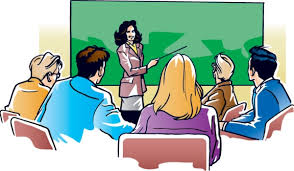 Сборник родительских собраний по профориентации(примерная тематика)ст. Ленинградская, 2015Родительское собрание «Профессиональная ориентация старшеклассников»Цели:• содействовать формированию у родителей отчетливых представлений о роли семьи в профессиональной ориентации старшеклассников;
Участники: родители учащихся 9-го класса, классный руководитель, социальный педагог, представитель администрации школы.
Подготовка.
I. Проводится анкетирование старшеклассников.
Анкета
1. Любишь ли ты трудиться? (Выбери ответ и подчеркни).
а) да;
б) нет.
2. Какой труд тебе больше нравиться? (Выбери ответ и подчеркни).
а) умственный;
б) физический;
в) умственный и физический (оба).
3. Сколько времени в день у тебя занимает умственная работа?
4. Сколько времени в день у тебя уходит на физическую работу?
5. Назови, чем ты занимаешься, выполняя умственную работу.
6. Какие виды физического труда ты выполняешь?
а) ежедневно
б) одни-два раза в неделю
в) иногда -...
7. Какие чувства ты испытываешь, когда трудишься умственно или физически? Когда ты занят трудом, что больше всего нравится?
8. Что ты испытываешь, когда ничем не занят?
9. Что побуждает тебя трудиться? (Выбери ответ и подчеркни.)
а) интерес;
б) веление сердца и разума;
в) требование родителей;
г) любовь и уважение к родителям или другим взрослым людям;
д) материальная нужда;
е) что-то еще (напиши)_
10. Какое общественное поручение ты выполняешь?
И. Что побуждает тебя заниматься общественной работой? (Выбери ответ и подчеркни.)
а) интерес;
б) «давление» классного руководителя;
в) общественное мнение коллектива класса;
г) что-то еще (напиши)_
12. Осознаешь ли ты важность выполняемой работы?
13. Знаешь ли ты, что должен делать согласно твоему общественному поручению?
При подготовке к классному часу учащиеся пишут мини-сочинение на тему «Моя будущая профессия».
Оформление и оборудование.
1. На доске пишутся слова В.Г.Белинского: «Честный и по-своему умный сапожник, который в совершенстве владеет своим ремеслом, выше плохого генерала, выше педанта-ученого, выше дурного стихотворца».
2. Внизу доски помещаются мини-сочинения «Моя будущая профессия» (без подписей). Ход собрания.
1. Вступительное слово классного руководителя о теме родительского собрания, об актуальности рассматриваемой на нем проблемы.
Выступление социального педагога.
С чего начинается зрелость? Как она формируется? Эти вопросы волнуют и ребят, и взрослых. Как идет этот сложный процесс формирования гражданской зрелости, которая проявляется в способности выполнять ответственную роль взрослого человека во всех сферах - на производстве, в общественной жизни, в семье?
Сегодня наши дети неплохо разбираются в вопросах, связанных с техникой, освоением космоса, новыми научно-техническими достижениями, они интеллектуально более развиты, чем их сверстники в прошлом. Основными условиями гражданского воспитания, по мнению В.А. Сухомлинского, является нравственная зрелость. Известный педагог подчеркивал: «Молодежь трудится, в общем-то, немало, но этот труд всегда опекается взрослыми. Очень мало в этом труде самостоятельности мысли... суждения, решения, ответственности - тех качеств, без которых не может быть и речи о гражданственности труда».
Нередко говорят, что основным критерием социальной зрелости является достижение экономической самостоятельности, приобретение стабильной профессии. Выпускник с новеньким свидетельством о базовом образовании - словно былинный витязь на распутье, с той лишь разницей, что перед ним не три дороги, а значительно больше, да перед глазами нет придорожного камня, где было бы четко написано, какие испытания ждут его на каждой из них.
В записных книжках А.П.Чехова есть такие слова: «Бездарный ученый, тупица, прослужил 24 года, не сделав ничего хорошего, дав миру десятки таких же бездарных узких ученых, как он сам. Тайно по ночам он переплетает книги - это его истинное призвание; здесь он артист и испытывает наслаждение. К нему ходит переплетчик, любитель учености. Тайно по ночам он занимается наукой».
Поменяться бы ученому и переплетчику местами! От этого выиграло бы общество, и сами они занялись бы любимым делом.
В юношеском возрасте каждый стоит перед выбором, но манят десятки специальностей. Многие из них очень привлекательны. Но надо выбрать одну, ту, которая максимально соответствовала бы склонностям и индивидуальности молодого человека. А этот выбор сделать не так уж легко.
Часть молодых людей руководствуется принципом: лишь бы получить диплом. В стремлении к получению высшего образования есть и утилитарный подход. Люди с высшим образованием обладают определенными преимуществами в смысле общественного престижа, выдвижения на руководящую работу, приобретения жизненных благ и т.п. Поэтому часть молодых людей стремится в ВУЗ не для того, чтобы овладеть системой знаний, а для того, чтобы хотя бы формально приобрести высшее образование. На выбор профессии влияет много факторов: ее популярность, престиж в обществе, собственная склонность человека, его интерес к данному виду деятельности, возможность творчества, уровень заработной платы и т.д. Однако на выбор профессии могут оказать влияние и другие обстоятельства - советы окружающих, пример друзей, родителей, мода на специальность, просто желание иметь диплом, безразлично какой и т.п. Много разочарований возникает в результате недостаточной осведомленности о требованиях, предъявляемых к той или иной работе. Ошибка в выборе профессии, профессиональная неудача воспринимается порой молодым человеком как жизненная катастрофа. Возникает комплекс неполноценности, неудачник теряет уважение к себе, чувствует себя «несостоявшейся личностью».
Наша - родителей и школы - задача состоит в том, чтобы способствовать правильному профессиональному выбору детей, помочь им умным советом, без упреков и натиска.
Выступление классного руководителя.
Уважаемые родители, перед началом собрания у вас была возможность ознакомиться с мнениями ваших детей о выборе их будущей профессии. Замечательно, у многих ребят в классе есть мечта, желание посвятить себя тому или другому делу. Однако думаю, вы заметили, что выбор для некоторых остается только мечтой - не верят в себя, сомневаются, окончательно не выбрали дальнейший свой путь.
Приведу одну цитату: «Я неплохо рисую, разбираюсь в поэзии, увлекаюсь вязанием, но выбрать себе профессию не могу. Как найти свое место в жизни? Как быть с работой, чтобы не тянуть лямку, а делать дело с удовольствием?» Беда девушки в том, что она живет лишь духовной жизнью. Когда дело доходит до работы (неважно какой, любой конкретной работы), здесь девушка занимает пассивную позицию. Часто такая позиция молодых людей возникает как результат неправильного воспитания в семье. Разрешается попробовать все, но не воспитывается главное - трудолюбие в широком смысле слова. К сожалению, такое встречается не так уж редко. Главный недостаток таких молодых людей состоит в том, что у них не сформировалась потребность (не привычка, а именно потребность) в труде, в общественно полезной деятельности. (Классный руководитель информирует родителей о результатах анкетирования учащихся.)
Труд - главная сфера самоутверждения личности. Главная, но не единственная. И если человек не может найти себя в труде, тот ищет другие способы реализации своего «Я» и находит их в бесцельном времяпрепровождении, в ложном самоутверждении, в потребительском образе жизни.
Выступление с информацией о находящихся в городе Полоцке колледжах и техникумах, о профессиях, которые можно получить в этих учебных заведениях. Информация об учебных заведениях Республики Беларусь.
Заключительно слово.
Кем быть? Проблема профессионального самоопределения волнует не только тех, кто «обдумывает житье», но и их родителей, и педагогов, и всех других взрослых, неравнодушных к судьбе молодых людей. Очень важно, чтобы наши дети выбрали профессии по душе, которые для них интересны и привлекательны. Когда-то Н.К.Крупская писала: «Только когда профессия ему по душе, когда у человека есть интерес к тому делу, которое он делает, когда он влюблен, что называется, в свою работу, - тогда только может он черпать радость в своем труде, только тогда он может максимально повысить напряженность своего труда без переутомления, только тогда может дать он ценное в своей области труда».Родительское собрание в 9-м классе"Склонности и интересы подростков в выборе профессии.""Профессия — это тягость, переходящая в радость" Задачи собрания: 
1. Показать родителям значение раннего определения профессиональных склонностей и способностей девятиклассников. 
2. Формировать у родителей понимание значения самостоятельного выбора будущей профессии подростками. 
Форма проведения собрания: круглый стол с участием детей. 
Вопросы для обсуждения: 
1. Анализ отношения девятиклассников к выбору будущей профессии. 
2. Значение склонностей и способностей в выборе профессии. 
3. Влияние семьи на будущий выбор профессии. 
Подготовительная работа к собранию:
1. Анкетирование учащихся и родителей по теме собрания. 
2. Приглашение представителей центра труда и занятости, представителей средних специальных учебных заведений. 
3. Подготовка учащимися газеты "Учебные заведения нашего города, поселка..." 
4. Написание сочинений на тему "Профессии моей семьи". 
5. Подготовка памятки для учащихся и родителей. Анкетирование учащихся #1 Выбрал(а) ли ты свою будущую профессию? 
Какую профессию ты выбираешь? 
Что ты знаешь о своей будущей профессии? 
А. Предмет, содержание и условия работы; 
Б. Профессионально значимые качества этой работы; 
В. Где можно получить эту профессию; 
Г. Нужность профессии на рынке труда. 
Если не выбрал(а) профессию, то почему? 
А. Плохо знаю мир профессий; 
Б. Плохо знаю свои возможности; 
В. Не могу выбрать из нескольких вариантов; 
Г. Не знаю, на чем остановиться в выборе профессии. 
Что повлияло на твой выбор? 
А. Самостоятельно принял(а) решение; 
Б. Посоветовали родители; 
В. Советовали друзья; 
Г. Влияние профконсультанта. Анкетирование учащихся #2 1. Нравятся ли тебе профессии твоих родителей или родственников? 
2. Как высказываются твои родители о своей профессии? 
3. Был ли ты на рабочем месте своих родителей? 
4. Понравилось ли оно тебе? 
5. Что говорят о твоих родителях их сослуживцы? 
6. Представлял ли ты себя на рабочем месте своих родителей? 
7. Как ты думаешь, в чем нужность профессии твоих родителей? 
8. Какие качества характера нужны для их профессий? 
9. Какие качества характера тебе еще необходимо выработать, чтобы продолжить их дело? 10. Хотели бы твои родители, чтобы ты продолжил их дело? 

Анкетирование родителей 
1. Обсуждали вы в своей семье вопрос будущей профессии вашего ребенка? 
2. Едины ли вы во взглядах на его будущую профессию со своей женой/мужем? 
3. Считаете ли вы необходимым учитывать интерес самого ребенка при выборе его будущего? 
4. Кем вы его видите в будущем? 
5. Будет ли он продолжать дальнейшее обучение в школе или будет получать профессию? 
6. Считаете ли вы необходимым учитывать его склонности и способности при выборе профессии? 
7. Как вы относитесь к посещению профконсультанта и психолога при выборе профессии? 
8. О профессиях в каких сферах деятельности для вашего ребенка не может быть и речи? 
9. Какая помощь классного руководителя вам нужна в решении данной проблемы? 
10. Считаете ли вы необходимым поднимать эту проблему уже в 9-м классе? 

Встреча со специалистами 
Представители центра занятости, представители средних учебных заведений, которые приглашаются на встречу, должны рассказать о возможных путях помощи семье в выборе ребенком будущей профессии, поделиться информацией о востребованности тех или иных профессий, рассказать о профессиях, которые только появляются на рынке труда. 

Специалисты должны быть готовы к тому, что родители придут со своими сомнениями и убеждениями, запросами и требованиями помощи ребенку. Поэтому их консультация должна быть убедительна и компетентна. 

Выпуск газеты "Учебные заведения нашего края..." 

Учащиеся класса работают в группах и готовят информационный, многоплановый бюллетень, знакомятся с учебными заведениями, в которых можно учиться после девятого класса. 

Сочинение учащихся "Профессии моей семьи" Ребята пишут сочинения о профессиях своей семьи, своего рода, о своем отношении к этим профессиям. Сочинения зачитываются на родительском собрании. 

Памятка для учащихся и их родителей по выбору профессии 
Уважаемые папы и мамы! 
Выбор профессии - важное и ответственное дело! Выбирая профессию, нужно учитывать в первую очередь интересы ребенка, его склонности, способности, желания и только потом семейные традиции и интересы. 

1. Дайте своему ребенку право выбора будущей профессии. 
2. Обсуждайте вместе с ним возможные "за" и "против" выбранной им профессии. 
3. Рассматривайте выбор будущей профессии не только с позиции материальной выгоды, но и с позиции морального удовлетворения. 
4. Учитывайте в выборе будущей профессии личностные качества своего ребенка, которые необходимы ему в данной специальности. 
5. Если возникают разногласия в выборе профессии, используйте возможность посоветоваться со специалистами-консультантами. 
6. Не давите на ребенка в выборе профессии, иначе это может обернуться стойкими конфликтами. 
7. Поддерживайте ребенка, если у него есть терпение и желание, чтобы его мечта сбылась. 
8. Если ваш ребенок ошибся в выборе, не корите его за это. Ошибку можно исправить. 
9. Если ваш ребенок рано увлекся какой-то профессией, дайте ему возможность поддерживать этот интерес с помощью литературы, занятия в кружках и т. д. 
10. Помните, что дети перенимают традиции отношения к профессии своих родителей! 

Полезная информация 
Подготовка учащихся к сознательному выбору будущей профессии происходит параллельно с трудовым воспитанием. Деятельность классного руководителя по профориентации старшеклассников включает в себя немало полезных бесед и мероприятий. 

1. Темы бесед: "Что значит правильно выбрать профессию?", "Как готовить себя к будущей профессии?", "Здоровье и выбор профессии", "Уровень образования и выбор профессии", "Выбор профессии в условиях рынка", "Как избежать безработицы" и т.д.
2. Экскурсии на производство, встречи с представителями различных профессий. 
3. Экскурсии в профессиональные учебные заведения. 
4. Проведение конкурса "Кто больше знает о профессии", написание и защита рефератов о профессиях. 
5. Приобщение школьников к кружковым и факультативным занятиям, общественной деятельности, 
6. Организация общественно полезного труда учащихся как проба сил для определения будущей профессии. 
7. Изучение круга чтения старшеклассников. 
8. Рекомендации старшеклассникам о дальнейшем продолжении учебы и профессиональной подготовке. Помощь в выборе профиля обучения. Трудовая и общественно полезная деятельность ребенка в школе играет большую роль в дальнейшем процессе социализации личности: в выборе профессии, приобретении духовных ценностей, взаимоотношениях с разными людьми, становлении характера. Сюда можно отнести и попадание молодого человека в современные условия рыночных отношений, умение защитить собственную жизненную позицию, получение экономических и политических знаний о жизни общества, развитие правовой культуры. 
Последнее время большой интерес со стороны старшеклассников проявляется к такой трудовой деятельности, как дизайн в быту и на производстве, изготовление мебели, украшений, вязание и шитье, разведение экзотических растений, ландшафтный дизайн, садоводство и цветоводство; разведение различных животных, коллекционирование. Такие виды деятельности требуют дополнительных знаний, приобретения определенных навыков и умений, творческого отношения к труду. 
Школа должна заботиться об обоснованном выборе профессии ее выпускниками, формировать в них определенные качества, дающие возможность быть востребованными на рынке труда, самоопределиться профессионально и социально. Несмотря на то, что взрослые стараются помочь молодому человеку в выборе своей будущей профессии, окончательное решение принимает он сам и в дальнейшем несет ответственность за свой выбор. Ход собрания 
Вступительное слово классного руководителя 
Уважаемые папы и мамы, гости нашего собрания! 
Есть два способа выбирать профессию. 

Первый способ - метод проб и ошибок, когда человек идет вслепую, пробуя себя в различных сферах деятельности, пока не найдет ту единственную профессию, которая будет приносить ему не только средства к достойному существованию, но и радость труда. На это может уйти половина человеческой жизни.

Другой путь - изучение себя, своих интересов, склонностей, свойств нервной системы, мышления, памяти, внимания — всего того, что понадобится каждому человеку в выборе той или иной профессии. Получив знания о себе, можно познакомиться с миром профессий, узнать свои возможности в выбираемой профессии и требования профессии к человеку. Только тогда выбор может быть осмысленным. 

Есть еще третий путь - путь выбора профессии своих родителей, дедов и прадедов. Он возможен в том случае, если это традиция семьи, которая бережно хранится и передается из поколения в поколение. Для того, чтобы поколения были верны традиции выбора профессии, нужно много составляющих. Но главное - это отношение взрослых к своей профессии, влюбленность в свое дело. Анализ анкетирования учащихся и родителей Выступление учащихся. 
Представление сочинений о профессиях семей. Ребята выступают со статистикой по классу среди профессий родителей. Например: в нашем классе 5 врачей, 2 учителя и т. д. Выступление гостей круглого стола, ответы гостей на вопросы учащихся и их родителей. Знакомство родителей с информационным бюллетенем, сделанным учащимися класса Мнение родителей о будущих профессиях своих детей и выборе дальнейшей формы обучения после девятого класса. Обсуждение памятки для учащихся и родителей по выбору будущей профессии Учащиеся и родители вместе обсуждают памятку и добавляют недостающие, по их мнению, положения памятки. В конце собрания родители и классный руководитель обсуждают мероприятия класса, с помощью которых можно расширить и углубить знания учащихся о профессиях. Это могут быть экскурсии, встречи с интересными людьми-профессионалами, посещение учебных заведений и встречи с представителями учебных заведений и т. д. Итог собрания.бережно передают традиции сохранения верности профессии из рук в руки. (Представление семей и родителей. Их рассказ о выборе профессии.) 

Литература для подготовки к собранию 
1. Климов Е. А. Как выбирать профессию. М., 1991. 
2. Степанов А. Н., Бендюков М. А., Соломин И. Л. Азбука профориентации. СПб., 1995. 
3. Поляков В. Технология карьеры. М., 1995.Профессии, которые выбирают наши детиВыступление педагога-психолога.В жизни каждого человека наступает момент, когда приходится решать, где продолжать образование или куда пойти работать, т.е. практически выбрать профессию, свой жизненный путь. Выбор профессии – сложный и ответственный шаг в жизни молодого человека. Для выбора профессии подростку необходима информация о мире профессий в целом, о возможностях и требованиях каждой из них и  о себе самом, своих способностях, интересах. Мир профессий, как и всё остальное, часто кажется подростку чёрно-белым: в «хорошей» профессии всё хорошо, в «плохой» — всё плохо. Категоричность подросткового выбора и нежелание рассмотреть другие варианты и возможности часто служат своего рода психологическим защитным механизмом, средством уйти от мучительных сомнений и колебаний. В будущем это может привести к разочарованию. В вопросе  о выборе профессии недопустимы со стороны родителей нажим на молодого человека, нежелание считаться с его интересами. Чтобы иметь возможность корректировать их, нужны авторитет, терпение и такт.Сегодня мы посмотрим классификации профессий, на что надо обратить внимание при ознакомлении с конкретным видом труда. Любая профессия и специальность предъявляет определённые требования к человеку. Может случиться так, что психологические особенности вашего ребёнка будут не полностью соответствовать требованиям той профессии, которую вы хотели бы выбрать.            В современном обществе существует десятки тысяч видов труда. Каждый из них со всей системой его требований к человеку можно назвать профессией.       Профессия – это необходимая для общества, ограниченная (вследствие разделения труда) область приложения физических и духовных сил человека, дающая ему взамен приложенного им труда возможность существования и развития.       Специальность – вид занятий в рамках одной профессии. Пример: профессия – учитель;  специальность – учитель истории, учитель химии, учитель математики.       Существует десятки тысяч профессий и специальностей. Сориентироваться в их огромном мире очень трудно. Помочь в этом может классификация профессий.         Классификация – это осмысленный порядок вещей, явлений, разделение их на разновидности по каким-то признакам. В мире профессий умелое использование классификации поможет выбрать из множества  профессий те, с которыми вы и ваши дети хотели бы познакомиться поближе, а также разобраться в современном производстве.       Существуют различные виды классификации профессий:— по первой букве их названия,— по характеру труда       физический труд                                          умственный труд— по отраслям народного хозяйства,— по признаку материального производствапрофессии производственной                 профессии непроизводственной сферы                                                               сферы— по уровню и характеру требуемой квалификации:А) высококвалифицированные,Б) квалифицированные,В) малоквалифицированные,Г) неквалифицированные.Ни одна из классификаций не может служить ориентиром в выборе будущей профессии. В самом деле, можно ли выбрать ту или иную профессию, не зная требований, которые она предъявляет к личности работника: его способностям, интересам, возможностям. Очевидно нет. Этим  целям наилучшим образом отвечает классификация  профессий  построенная по признакам идущим от человека.          По первому признаку – предмет труда – все существующие профессии и специальности можно разделить на 5  типов:Т «человек – техника» — предмет труда техника. Это все профессии, связанные с обслуживанием техники, её ремонтом, установкой и наладкой,  в том числе и управлением ( водитель, слесарь-ремонтник, техник, наладчик технологического оборудования).Ч «человек – человек» — труд этих профессий направлен на воспитание и обучение, бытовое, торговое и медицинское обслуживание (учитель, продавец, экскурсовод).П «человек – природа» — предмет труда природа: растительный, животный мир, микроорганизмы (биолог, цветовод).З «человек – знаковая система» — объектом труда человека выступают  различные знаки: цифры, химические и физические символы, ноты, схемы, карты, рисунки, дорожные знаки (экономист, топограф, чертёжник).Х «человек – художественный образ» — профессии труд которых связан с изобразительной, музыкальной, литературно-художественной и актёрской деятельностью (музыкант, артист, модельер).Внутри каждого типа профессии разделяются на классы в соответствии с целями труда.Г – гностические профессии и специальности ( «гнозис» от др.греческого – знание или познание). Конечный продукт деятельности человека предполагает узнать, распознать, проконтролировать,  оценить, исследовать.П – по своим целям связан с активным изменением свойств, состояние предметов труда, поэтому профессии называют – преобразующими.И – изыскательские профессии. На первый план выступает та цель деятельности, которая предполагает что-то изобрести, придумать, найти новый вариант решения.Классы профессий в свою очередь подразделяются на отделы в зависимости от орудия труда или средств производства.Р – профессии, связанные с использованием ручных орудий труда (моляр, хирург, сантехник, зубной врач).М – профессии, связанные с использованием машин с ручным или ножным управлением (токарь, фрезеровщик, машинист крана).А – профессии, связанные с использованием автоматизированного и автоматического оборудования (сталевар, печатник, ткачиха, оператор энергосистем).Ф — профессии и специальности, в  которых основными орудиями труда выступают функциональные средства организма человека ( певец, актёр, балерина).По условиям труда можно выделить 4 группы профессий:— труд в обычных бытовых условиях;— труд на открытом воздухе;— труд с повышенной материальной ответственностью;— труд с повышенной ответственностью за здоровье и жизнь человека или за духовное развитие человека.При выборе профессии родителям необходимо:— знать состояние здоровья подростка;— иметь представление об умственных способностях, индивидуальных особенностях характера ребенка независимо от того, считаются они положительными или отрицательными.             Основное условие для правильного выбора профессии – самостоятельность подростка. Нельзя решать этот вопрос вместо него, надо, чтобы он сознательно относиться к выбору профессии, чувствовал ответственность за своё решение. Однако из этого не следует, что можно пустить дело на самотёк, надо как можно больше помогать подростку в этом вопросе, его нужно готовить к выбору профессии. Знать, каковы черты личности подростка, как они соответствуют той или иной профессии, с помощью каких средств можно выявить наиболее трудно распознаваемые особенности личности подростка.Подростки, которых долго опекают, страхуют от трудностей, начинают бояться наступления ответственной взрослости; представление, что «будущее само придёт», — установка иждивенца.Очень многое зависит от семьи. В семье ребёнок включается в полезную трудовую деятельность, что формирует его отношение к труду. Родители существенно влияют на содержание планов подростка. Вначале подросток пытается предвосхитить своё будущее, не задумываясь о средствах  его достижения.Подросток представляет будущее общественное положение, не задумываясь, что для этого надо сделать. Отсюда и характерная зависимость уровня притязаний, потребность видеть себя непременно выдающимся.Выбор профессии – сложный и длительный процесс.  Здесь существует опасность затягивания и откладывания подростком профессионального самоопределения в связи с отсутствием устойчивых интересов. Это сочетается с общей незрелостью, инфантильностью поведения. Необходимо расширение кругозора и интересов ребёнка, ознакомление с разными видами деятельности, практическое приобщение к труду.Подростковые увлечения обусловлены случайными факторами. Подросток ориентируется только на содержание деятельности, не замечая других аспектов. Юношеский возраст сложен, при всей тяге к независимости подросток нуждается в родительском совете и помощи. Но совет и убеждение нельзя заменить приказами и криками. В силу возрастных, ролевых  различий родители почти никогда не в состоянии целиком принять и одобрить поведение, стиль жизни, вкусы своих взрослеющих детей. Многих это раздражает, но уверенность в своей правоте не должна превращаться в чувство своей непогрешимости. Нетерпимость – плохой советчик. Многие недостатки наших детей – продолжение наших собственных качеств, следствие нашего стиля жизни. Выросшие дети – зеркало, в котором отражаются те черты, которые мы не  хотим замечать в самих себе.Авторитарный стиль воспитания, попытки заменить убеждения  приказом вызывают у подростков негативную реакцию, протест.  А если нет – значит, ваш ребёнок  слабоволен, несамостоятелен или ограничен.Каждое поколение и каждый индивид имеет право на собственную индивидуальность. Чем старше становятся дети, тем   больше в них собственной независимости от родителей. Не надо бояться этого и делать вид,  будто у  нас в карманных лежат готовые ответы на все жизненные вопросы, только почему-то недосуг их вовремя достать.Романтизируя профессию, не следует терять чувства реальности. Необходимо наряду с положительными сторонами профессии отмечать трудности в овладении ею, определённые неудобства, если они есть.Ознакомление родителей с информацией, полученной методом анкетного  опроса обучающихся.   С учениками 9 и 11 классов проводилось анкетирование по вопросам профессионального определения.Цель диагностического обследования: изучение профессиональной ориентации учеников 9 и 11 классов, выбор учреждения образования, в котором будет продолжаться процесс обучения.            Сроки проведения: декабрь.Всего учащихся 9 класса —   человекПланируют продолжать учиться: (указать количество учащихся)а) в среднем специальном учреждении образования — б) в профессионально-техническом учебном заведении —         в) в 10 классе — г) подробно перечислить другие варианты, указанные выпускниками и указать, сколько было таких ответов — 2. Учреждение, в котором планируют продолжить обучение:(указать количество учащихся)а) педагогический колледж –              б) медицинский колледж-         в) строительный колледж-                  г) строительные ПТУ —д) сельскохозяйственные ПТУ —  е) подробно перечислить другие учреждения, указанные выпускниками и указать, сколько было таких ответов:Профессиональная ориентация призвана помочь ребёнку правильно выбрать профессию, определить свой жизненный путь. Сами подростки не в состоянии оценить свои возможности, степень развития у них именно тех качеств и свойств, которые требуются для конкретной профессии.Подростки плохо ориентированы в условиях труда и характере различных профессий, в требованиях, которые предъявляются тем или иным профессиональным трудом к организму. Подросткам свойственна переоценка своих физических возможностей, неумение соотносить состояние своего здоровья с требованиями избранной деятельности. К сожалению, часто это не учитывается и родителями.Профессия, не соответствующая физическому развитию и здоровью ребёнка, может наносить существенный ущерб растущему организму. Одним из важных условий является медицинский осмотр. Его целью является определение состояния здоровья подростка. Родителям нужно знать состояние здоровья своего ребёнка и при заболевании или отклонении в состоянии здоровья психологически готовить его к тому, что ряд профессий будут для него вредны.Возрастные особенности обуславливают повышенную чувствительность подростков ко всем неблагоприятным внешним условиям и факторам производства: повышенной и пониженной температуре воздуха, шуму, пыли, химическим веществам. При работе в таких условиях у подростков быстрее возникают изменения  в состоянии здоровья, в период усиленного роста и развития возникают временные отклонения возрастного характера в состоянии здоровья.Разные виды профессиональной деятельности предъявляют совершенно различные требования, в том числе и завышенные, к некоторым органам и системам человека. Это зависит от степени участия в работе разных органов — зрения, слуха, конечностей.Большое число профессий предъявляют повышенные требования к органам зрения. К ним относятся так называемые зрительные работы, требующие большой точности, а следовательно, связанные с напряжением глаз. Представляют повышенную опасность глазной травматизм профессии механических цехов металлообрабатывающих производств. Некоторые профессии требуют правильного различения цветов – сохранности цветового зрения. Это большинство профессий швейной, обувной, транспортной, радиотехнической областей промышленности.Очень точные мелкие работы требуют хорошего зрения, но при  их выполнении можно носить очки. Другие работы не требуют большой точности, но зрение должно быть хорошим без очков, так как ношение очков при их выполнении затруднительно или вовсе невозможно (на высоте, при неблагоприятных метеорологических условиях, в условиях большой запылённости). Поэтому подросткам с пониженным зрением тяжело осваивать профессии  судостроительного, строительного профиля, поварского дела.При выраженных искривлениях позвоночника профессии, требующие долгого сидения в согнутой позе (швея, вязальщица, часовщик) или подъёма тяжестей, не рекомендуются.Подростки, страдающие хроническими заболеваниями сердца, почек, лёгких, более ограничены к труду, но они могут осваивать немало профессий в училищах, которые выполняются в благоприятных условиях, в сухих помещениях, без физических перегрузок, без подъёма на высоту.Итак, возникшие проблемы, упущения в этой области могут стать причиной неправильного выбора профессии. Ослабленная нервная система, дрожь и потливость рук, высокое давление, слабое зрение не позволяет подросткам приспособиться к новым ситуациям, возникшим трудностям. Им сложнее, чем большинству сверстников. На них в большей степени действуют малейшие неудачи. Не всегда просто протекает у них и сближение с коллективом. Поэтому для таких детей особо важное значение имеет выбор такой профессии, которая позволила бы с успехом выполнять порученное им дело и способствовала бы хорошему состоянию их здоровья.В выборе профессии важным фактором является правильная оценка личной пригодности. Подросток наделён математическими способностями, но при этом не способен объяснить решение простейшего примера, ему не хватает терпения, ему  тяжело установить контакт. Однако он может успешно работать экономистом, финансистом. Воспитателю  детского сада недостаточно хорошего здоровья, ловкости в движениях. Важно, чтобы он был человеком эмоционально богатым, добрым, весёлым, никогда не терял терпения и не позволял себе быть «не в духе». Большое значение имеют индивидуальные черты личности при выборе профессии.Подростки должны принимать решение в самый бурный, полный  напряжений период своей жизни. Трудно найти правильное решение, когда у подростка проявляются разносторонние интересы и способности. Какой интерес неподделен? Какой может сохраниться? Бывает и так, что какие-то ярко выраженные способность ребёнка противоречат родительским  желаниям, их решению. Нет человека, который был бы ни к чему не пригоден. У каждого человека есть своя, наиболее подходящая для него область деятельности. Целый ряд профессий, в которых какие-то из его возможностей могут раскрыться полнее, чем в других.Выбор профессии должен строиться на положительных  данных индивида. О подростке необходимо знать, в чём он проявляет свой ум, к чему наиболее способен. В интересах правильной подготовки к выбору профессии подросток должен осознать, какие способности и навыки ему надо развивать, в каком направлении  повышать свои знания. Решение о выборе профессии не должно основываться на школьных отметках, надо исходить из положительного начала: «В этом ты молодец, это ты должен в себе развить….». Школьные отметки являются справедливой,  объективной мерой, но они не универсальны, не могут быть достаточной основой для решения вопроса о выборе профессии. Родители, которые сами выбирают своему ребёнку профессию, обычно требуют лучших отметок по необходимым предметам, чем нередко доводят детей до неврозов. Наше время —  время быстрых изменений, на наших глазах отмирают и рождаются новые профессии. Подробную информацию надо приобрести по той специальности, которая отвечает интересам подростка. Почти у всех профессий есть свои скрытые и явные нормы. Подростка нужно учить ориентироваться в мире обновляющихся понятий. Развивать способность самостоятельно мыслить.            С учениками 11-х классов проведена компьютерная диагностика по профессиональному самоопределению. Каждый ученик, ответив на вопросы 4 тестов, ознакомлен с результатами диагностического обследования.РОДИТЕЛЬСКОЕ СОБРАНИЕ«Трудовое воспитание и профессиональная ориентация старшеклассников» Цели:   содействовать формированию у родителей отчетливых представлений о роли семьи в трудовом воспитании и профессиональной ориентации старшеклассников;информировать родителей о учебных заведениях города;      Подготовка к собранию.Проводится анкетирование старшеклассников.                                 А Н К Е Т АЛюбишь ли ты трудиться ?А) даБ) нетКакой труд тебе больше нравиться?А) умственныйБ) физическийВ) умственный и физическийСколько времени в день у тебя занимает умственная работа?Сколько времени в день у тебя уходит на физическую работу?Назови, чем ты занимаешься, выполняя умственную работу?Какие виды физического труда ты выполняешь?А) ежедневно - ...Б) один-два раза в неделю - ...В) иногда - ...Какие чувства ты испытываешь, когда трудишься умственно или физически? Когда ты занят трудом, что больше всего нравиться?Что ты испытываешь, когда ничем не занят?Что побуждает тебя трудиться?А) интересБ) веление сердца и разумаВ) требование родителейГ) любовь и уважение к родителям, взрослымД) материальная нуждаЕ) другое  ( напиши)Какое общественное поручение ты выполняешь?Что побуждает тебя заниматься общественной работой?А) интересБ) «давление» классного руководителяВ) общественное мнение коллектива классаГ) другое  (напиши)Осознаешь ли ты важность выполняемой работы?Знаешь ли ты, что должен делать согласно твоему общественному поручению?Во время классного часа учащиеся пишут мини-сочинение на иему «Моя будущая профессия».        Оформление, оборудование, инвентарь:На доске слова В.Г.Белинского:« Честный и по-своему умный сапожник, который в совершенстве владеет своим ремеслом, выше плохого генерала, выше педанта-ученого, выше дурного стихотворца».Оформлена выставка мини-сочинений уч-ся (без подписей) «Моя будущая профессия».        ХОД  СОБРАНИЯ.Вступительное слово классного руководителя о теме собрания, об актуальности рассматриваемой на нем проблемы.Выступление председателя родительского комитета класса.         С чего начинается зрелость? Как она формируется? Эти вопросы волнуют и ребят и родителей. Как идет этот сложный процесс формирования гражданской зрелости, которая проявляется в способности выполнять ответственную роль взрослого человека во всех сферах – на производстве, в общественной жизни, в семье.          Сегодня наши дети неплохо разбираются в вопросах, связанных с техникой, освоением космоса, новыми научными достижениями, они интеллектуально более развиты, чем их сверстники в прошлом. Основным условием гражданского воспитания является нравственная зрелость.          Нередко говорят, что основным критерием социальной зрелости является достижение экономической самостоятельности, приобретение стабильной профессии.          Выпускник с новеньким аттестатом – словно былинный витязь на распутье, с той лишь разницей, что перед ним не три дороги, а значительно больше, да перед глазами нет придорожного камня, где было бы четко написано, какие испытания ждут его на каждой из них.           В юношеском возрасте каждый стоит перед выбором, но манят десятки специальностей. Многие из них очень привлекательны. Но надо выбрать одну, ту, которая максимально соответствовала бы склонностям и индивидуальности молодого человека. А этот выбор сделать не так уж легко. Часть молодых людей руководствуется принципом: лишь бы получить диплом. В стремлении к получению высшего образования есть и утилитарный подход. Люди с высшим  образованием обладают определенными преимуществами в смысле общественного престижа, выдвижения на руководящую работу, приобретения жизненных благ и т.п. Поэтому часть молодых людей стремится в Вуз не для того, чтобы овладеть системой знаний, а для того, чтобы хотя бы формально приобрести высшее образование.          На выбор профессии влияет много факторов: ее популярность, престиж в обществе, собственная склонность человека, его интерес к данному виду деятельности, возможность творчества, уровень зарплаты и т.д. Однако на выбор профессии могут оказать влияние и другие обстоятельства – советы окружающих, пример друзей, родителей, мода на специальность, просто желание иметь диплом, безразлично какой.          Много  разочарований возникает в результате недостаточной осведомленности о требованиях, предъявляемых к той или иной работе. Ошибка в выборе профессии, профессиональная неудача воспринимается порой молодым человеком как жизненная катастрофа. Возникает комплекс неполноценности, неудачник теряет уважение к себе, чувствует себя несостоявшейся личностью.          Наша – родителей и школы – задача состоит в том, чтобы способствовать правильному профессиональному выбору детей, помочь им советом, без упреков и натиска.Выступление классного руководителя.          Уважаемые родители, перед началом собрания у вас была возможность ознакомиться с мнениями ваших детей о выборе их будущей профессии. Замечательно, что у всех ребят в классе есть мечта, желание посвятить себя тому или иному делу. Однако, выбор для некоторых остается только мечтой – не верят в себя, в свои силы, сомневаются, окончательно не выбрали дальнейший свой путь.                    ( можно провести анкетирование и сделать анализ анкет)           Труд – главная сфера самоутверждения личности. Главная, но не единственная. И если человек не может найти себя в труде, то ищет другие способы реализации своего «Я» и находит, как правило, их в бесцельном времяпрепровождении, в ложном самоутверждении, в потребительском образе жизни.Выступление специалиста – профконсультанта с информацией  о находящихся в городе и области учебных заведениях, о профессиях, которые можно получить в этих учебных заведениях.Заключительное слово, принятие решения собрания.           Кем быть? Проблема профессионального самоопределения волнует не только тех, кто «обдумывает житье», но и их родителей, педагогов, всех неравнодушных к судьбе молодых людей.           Когда-то Н.К.Крупская правильно писала: «Только когда профессия по душе, когда у человека есть интерес к тому делу, которое он делает, когда он влюблен в свою работу, - тогда только он может черпать радость в своем труде, только тогда он может максимально повысить напряженность своего труда без переутомления, только тогда может дать он ценное в своей области труда».РЕШЕНИЕ  СОБРАНИЯ:1.Провести классный час «Мир интересных и нужных профессий» с приглашением специалистов.Провести тестирование уч-ся для уточнения их проф.интересов.Родительское собрание«Как помочь своему ребенку выбрать профессию»ЦЕЛЬ: установить сотрудничество с родителями уч-ся посредством корректного обсуждения с ними некоторых результатов изучения профессиональных склонностей и способностей старшеклассников.ЗАДАЧИ: Ознакомить родителей класса с общей картиной выявленных интересов и предпочтений старшеклассников в ситуации предполагаемого выбора будущей профессии;Организовать встречу – диалог с теми преподавателями школы, жизненно- профессиональный опыт которых представляет практическое воплощение обнаруженных типов предпочтений.ПОДГОТОВКА информационно-диагностической базы данных:                                    Анкета 1 ( для уч-ся)Назовите 10 наиболее привлекательных для вас профессий (расположите их по степени значимости)Назовите преимущества вашей будущей профессии.Назовите минусы вашей будущей профессии.Назовите качества характера, необходимые для того, чтобы состояться в профессии.Назовите ваши качества характера, которые могут помешать приобрести любимую профессию.Что или кто повлиял  на выбор вашей будущей профессии:         А) родители                              е) книги и фильмы          Б) родственники                     ж) жизненные обстоятельства          В) учителя                               и) встречи с интересными людьми          Г) друзья                                  к) способности          Д) знакомые                            м) самостоятельный выбор                                       Анкета 2 (для уч-ся)         Ученикам предлагается выбрать из приведенного списка профессий только те, которые они могут распределить на две полярные группы:Юрист, спортсмен, бизнесменЭкономист, воспитатель, банкирВрач, пожарный, искусствоведУчитель, переводчикПсихолог, повар, работник сферы обслуживанияВодитель, официант, сельскохозяйственный рабочийИнженер, экскурсовод, лесничийПрограммист, менеджерМузыкант, машинистАртист, военный, преподавательСтроитель, преподаватель, ветеринарШахтер, социальный работник, библиотекарь.                                  Анкета 3  (для родителей)Обсуждали ли Вы со своим ребенком проблему выбора профессии?Какую профессию выбирает Ваш ребенок?Что вы ему советуете?Совпадают ли Ваши интересы и точки зрения на выбранную профессию?Что служит Вашим  аргументом в выборе профессии Вашим ребенком?Если ребенок будет настаивать на собственном выборе профессии, будете ли Вы ему препятствовать?                                   Анкета 4  (для родителей)Эту анкету можно предложить всем родителям или тем, кто участвует в выступлениях на собрании.Довольны ли Вы выбранной профессией?Что повлияло на Ваш профессиональный выбор?Какие минусы своей профессии Вы можете назвать?Что интересного в Вашей профессии?Если бы начать жизнь сначала, вы бы поменяли свою профессию на другую?ХОД  СОБРАНИЯ:Открытие собранияАнализ диагностических материалов, которые были подготовлены на основе опроса уч-ся. На доске – список самых преимущественных, по мнению уч-ся, профессий.Выступление родителей по проблемным вопросам анкеты 4.Выступление преподавателей  и рассказ о содержании обучения различным профессиям. Вопросы родителей.Выступление психолога с рекомендациями и советами по выбору профессии.Родителям можно предложить памятку «Типичные ошибки ребенка и семьи при выборе профессии»Ориентация ребенка семьей сразу на профессию высшей квалификации (ученый, дипломат, директор, управляющий банком)Пренебрежение к профессиям, которые не престижны, хотя и значимы в жизни.Отсутствие  своего мнения и принятия решения не по собственной воле, а по требованию родителей.Перенос отношения к конкретному человеку – представителю той или иной профессии – на саму профессию.Увлечение только внешней или какой-либо одной стороной профессии.Перенос отношения к учебному предмету на профессию, связанную  с этим предметом.Подверженность влиянию друзей на выбор профессии.Отсутствие умений оценивать свои способности и возможности в выбранной профессии.Выбор профессии, определяемый материальными соображениями семьи и самого ребенка.Завышенная или заниженная самооценка, формирующая неадекватность в выборе той или иной профессии.Для выбора будущей профессии ребенок должен знать о себе следующее:Свои интересы к профессииСвои способностиСвои склонностиСтепень своей профессиональной пригодности (здоровье)Подводится итог собрания, определяются задачи на будущее, а также мероприятия, которые нужно провести для того, чтобы помочь ребенку выбрать профессию, соответствующую не только желаниям, но и возможностям.РОДИТЕЛЬСКОЕ  СОБРАНИЕ«Как помочь выпускнику основной школы выбрать профиль обучения».( Родительское собрание проводится в начале учебного года)Цель: помощь учащимся 9 кл. в выборе профиля обучения в старшей школе.Задачи:Дать родителям информацию о профильном обучении в старшей школе и предпрофильной подготовке в 9 классе.Помочь  родителям найти пути взаимодействия со своими детьми в вопросах первичного профессионального самоопределения.Дать родителям информацию о возможных путях получения образования их детьми после окончания 9 класса.Предварительная подготовка:Анкетирование учащихся.1.Знаешь ли ты, что такое профильное обучение в старшей школе?2.После окончания 9 класса:- ты продолжишь обучение в 10 классе;- пойдешь учиться в какой-либо колледж, училище;- пойдешь работать;- еще не решил.3. Выбрал ли ты уже профессию?4. С кем ты прежде всего посоветуешься при выборе профиля обучения?- с сотрудниками школы ( учителем. Классным руководителем, психологом);- с родителями;- с друзьями;- сам все решу;Подготовка ( тиражирование)  АНКЕТЫ  для РОДИТЕЛЕЙ, которая предлагается им на собрании.1. Обсуждали ли вы с ребенком его профессиональное   будущее?2. Говорили ли вы с ним о возможных путях продолжения образования?3. Доверяете ли вы своему ребенку самостоятельно совершить первичное профессиональное самоопределение.4. Считаете ли вы, что выбор будущей профессиональной деятельности вашего ребенка практически полностью зависит от вас ( вашего мнения, ваших возможностей)5. Знаете ли вы, какие  профессии в ближайшем будущем будут востребованы на рынке труда ?ХОД  СОБРАНИЯ:Анкетирование родителей.Классный руководитель предлагает родителям ответить на вопросы анкеты ( варианты «да», «нет» )Обсуждение результатов анкетирования. Нужно подвести родителей к выводу об актуальности первичного профессионального самоопределения уч-ся 9 классов, предварительного выбора профиля обучения.Информация для родителей «Что такое профильное обучение и предпрофильная подготовка».По решению Правительства РФ от 29.12.2001г. № 1756-р об одобрении Концепции модернизации российского образования на период до . на старшей ступени общеобразовательной школы предусматривается профильное обучение.                          Учащиеся 10-11 классов могут  выбирать профиль обучения, т.е. изучать актуальные для себя предметы в большем объеме, а предметы, которые не пригодятся им в будущей профессии, изучать в меньшем объеме.                           Поэтому важной задачей, которая должна решаться в период обучения в 9 классе, становится предпрофильная подготовка, позволяющая учащемуся осознанно выбрать профиль обучения, т.е. по сути совершить первичное профессиональное самоопределение. От этого выбора в немалой степени зависит и успешность обучения учащихся в старших  классах, их подготовка к следущей ступени образования, в целом и к будущей профессиональной деятельности. Чем точнее будет сделан выбор, тем меньше разочарований и трудностей будет в жизни у молодого человека и тем больше вероятность, что общество в будущем получит хорошего профессионала.Учащиеся, оканчивающие 9 класс, должны быть готовы не только к профильному обучению, но и к дальнейшему жизненному, профессиональному и социальному самоопределению.Предпрофильная подготовка – это подготовка и ориентация не только в отношении выбора «профиля вообще», но в отношении конкретного места и формы продолжения образования.Если профильная школа характеризуется разнообразием «Образовательных траекторий», то  предпрофильная подготовка, по существу, предлагает лишь специальные курсы выросли из давно забытых факультативных курсов, которые помогали школьникам углубить или расширить знания по тем или ным предметам.Родителям нужно помочь подросткам разобраться, какие курсы есть в школе, какие из них нужно посещать, в какой очередности.Школа в плане работы предусматривает информационную работу с учащимися: знакомство с местными учреждениями возможного продолжения образования после 9 класса, изучение особенностей их образовательных программ, условий приема, посещение дней открытых дверей и др., а также мероприятия профориентационного характера ( классные часы, занятия с психологом, психолого-педагогическую диагностику, анкетирование и консультирование уч-ся).Родители должны быть в курсе происходящих в школе событий, интересоваться у ребенка, какие мероприятия профориентационного характера проводятся в школе, обсуждать актуальные проблемы, давать ненавязчивые советы, предлагать свою помощь при принятии важных решений.Обсуждение результатов анкетирования учащихся.Классный руководитель рассказывает родителям об обобщенных результатах анкетирования учащихся:- какие пути продолжения получения образования выбрали учащиеся: сколько из них планируют учиться в школе, сколько в колледже, сколько решили пойти работать;- сколько человек уже выбрали конкретную профессию;- кто является главным советчиком для детей при выборе профессии.4. Информация для родителей «Как помочь ребенку правильно выбрать будущую профессию».Родители должны знать, что они могут обратиться за помощью в Психолого-педагогические и медико-социальные центры (ППМС-центры). Там уч-ся школьного возраста оказывают консультационные и диагностические услуги по профориентации, в таких центрах также проводятся развивающие и коррекционные занятия для детей различного возраста. Для уч-ся старших классов проводятся тренинговые занятия по профессиональному самоопределению.В процессе изучения различных школьных предметов выявляются склонности, способности, интересы ребенка: вполне естественно, что он успевает лучше по предметам, к изучению которых у него есть способности. Часто, опираясь на результаты успеваемости, уч-ся совершает соответствующий профессиональный выбор. Иногда на этот выбор существенное влияние оказывает и личность преподавателя. В любом случае требуется дополнительное изучение уч-ся своих способностей, интересов, желаний, потребностей с целью уточнения профессионального выбора.Именно родители, ближайшие родственники оказывают наиболее существенное влияние на профессиональный выбор: школа и то содержание образования, которое предлагается в ней уч-ся, не являются, как это может показаться на первый взгляд, наиболее значимым фактором профессионального самоопределения молодых людей.Поэтому родители должны понимать всю ответственность за советы, пожелания, а иногда и требования, адресованные своему ребенку.Как правило, родители высоко оценивают значимость образования в современной жизни и активно формируют у своего ребенка стремление к высшему образованию. Многие родители понимают, что получение молодым человеком ресурсов в сфере образования в значительной степени обуславливает в дальнейшем его социальную мобильность, доступ к общественным благам. В развитом обществе  освоение многих  ролей, обретение определенных статусов практически детерминируется учебой, прохождением через формальные организации института образования.Престижность высшего образования, независимо от форм его получения, в глазах россиян достаточно высока. Стоит отметить новую, интересную тенденцию в получении образования уч-ся, родители которых имеют высокий заработок и занимаются самостоятельным бизнесом. Здесь начинает работать новая схема: после школы – в бизнес, лишь потом ( или параллельно с этим) – в то образовательное учреждение, которое принесет наибольшую пользу для профессионального роста ( не обязательно в вуз).Пожелание родителям: изучите интересы, возможности, способности своего ребенка. Ориентируйтесь на реальные пути построения профессиональной карьеры, не отбрасывайте возможность получения начального профессионального образования как вполне реального и эффективного этапа в профессиональной подготовке подростков после окончания основной школы.При выборе профессии необходимо также иметь информацию о перспективах развития рынка труда, о наиболее востребованных в настоящее время профессиях и специальностях.Нельзя  оставить без внимания и такой фактор профессионального самоопределения как влияние сверстников. В силу возрастных особенностей для многих подростков мнение сверстников становится более значимым, чем мнение родителей и учителей. Поэтому немало уч-ся выбирают профиль обучения, образовательное учреждение «заодно со своими друзьями». Подростки выбирают углубленное изучение тех или иных предметов для того, чтобы у них с друзьями было одинаковое расписание уроков; чтобы потом вместе с другом поступать в один и тот же вуз и т.п.Поэтому родителям при общении с подростком необходимо учитывать в каждом конкретном случае степень влияния сверстников на решение сына (или дочери) о выборе профессии, а также насколько такое влияние является положительным. В любом случае обсуждение решения подростка о профессиональном выборе должно обсуждаться очень тактично, нельзя отзываться негативно о его друзьях.Подведение итогов собрания.Классный руководитель в заключительном слове говорит о важности обсуждаемой проблемы, о том, что ее обсуждение не закончено, впереди еще целый учебный год. Классный руководитель предлагает родителям обращаться за помощью к нему, к учителям-предметникам, школьному психологу.Классный руководитель обращается к родителям за помощью в организации профориентационной работы ( выступление специалистов-родителей на классном часе, посещение предприятий_ рабочих мест родителей и т.п.)Родительское собрание«Перспективные профессии и ориентации учащихся».Цель:Помощь учащимся в выборе будущей профессии и профиля обучения.Задачи:Дать родителям представление об ориентациях и ценностях учащихся;Скорректировать профессиональные предпочтения и учащихся и их родителей;Показать, какие профессии являются перспективными в современном российском обществе.Предварительная подготовка:1.    Методика «МОИ  ЦЕННОСТИ» ( изучение ценностей уч-ся класса).У каждого уч-ся должен быть чистый листок для ответов.Инструкция для уч-ся.На чистом листке напиши свой возраст и пол. Подписывать листок не надо.Перед тобой список ценностей. Для разных людей они имеют разное значение. Кому-то кажется очень значимым, например, иметь хорошее здоровье и друзей, кому-то – уверенность в себе, кому-то – хорошую работу и т.д. Это совершенно нормально. К тому же многие ценности взаимосвязаны.Прочитай внимательно список и подумай, что же для тебя имеет самое большое значение.Поставь на листке для ответов цифру 1, выбери  из списка и напиши, что для тебя наиболее ценно в жизни ( и сейчас и в будущем).Далее поставь цифру 2 и выбери то, что тоже важно,  но немного меньше, чем первая ценность. И так далее.В результате у тебя получится свой список ценностей, где на первом месте стоит самое важное, а в конце наименее важное.Список ценностей:Хорошее образованиехорошая  работа и карьерасчастливая семьяславаденьги и богатстводружбадостижения в искусстве, музыке, спортеуважение и восхищение окружающихнаука как познание новогохорошее здоровьеуверенность в себе и самоуважениехорошая пищакрасивая одежда, ювелирные украшениявласть или положение в обществехороший дом, квартирасохранение жизни и природы на Землесчастье близких людейблагополучие государства.Обработать этот небольшой массив данных можно с помощью таблицы.Графу «Ценности» составляет список, с которым работали уч-ся.        В графу «Номер ценности в ответах уч-ся» вносятся  те номера (места), которые поставили эти ценности уч-ся в своих ответах.Чтобы заполнить третью графу, подсчитайте сумму номеров, стоящих напротив каждой ценности. Чем  меньше  сумма, тем большую значимость имеет данная ценность для подростков вашего класса.Чтобы результаты были более наглядными, напишите еще раз список ценностей, поставив на первое место ту, которая получила наименьшую сумму номеров ( эта ценность занимает первое место) и т.д.          2. Методика «ПРЕСТИЖНЫЕ ПРОФЕССИИ» Учащимся предлагается продолжить следующие предложения:Я считаю, что сегодня в нашей стране самые престижные профессии, это…В будущем я, наверное, получу профессию…., потому что…3.Подготовить ( тиражировать) для родителей следующие списки:- список профилей, которые будут в школе в 10-11 классах;- список учебных заведений, которые находятся в городе ( условия приема, специальности)- список ближайших школ с указанием их профилей обучения.ХОД СОБРАНИЯ:ВСТУПИТЕЛЬНОЕ  СЛОВО КЛАССНОГО РУКОВОДИТЕЛЯ.Сегодняшнее собрание посвящено такой проблеме: наши дети – подростки уже имеют какую-то сложившуюся систему ценностей, представления о своей будущей жизни. Они понимают, что для достижения своих целей необходимо иметь хорошую профессию и образование.Однако уч-ся очень плохо представляют себе, какие профессии в будущем будут востребованы, какие личностные и профессиональные качества понадобятся им для достижения успеха. Впрочем, эти вопросы настолько сложны, что и немногие взрослые знают на них ответы. Давайте сегодня и поговорим об этом.Анализ результатов методики «Мои ценности».Реальные жизненные ценности – основа воспитания, без их тщательного изучения и знания невозможно воспитывать молодежь. Но они только опора и основа для того, чтобы подрастающему человеку помочь подняться над обыденностью, найти позитивный смысл в этой жизни, дать толчок к духовному саморазвитию.Давайте проанализируем, какие ценности преобладают среди детей нашего класса. ( Классный руководитель анализирует результаты проведенной им методики. Далее приводятся полученные нами результаты. В каждом конкретном случае они немного отличаются:Ответы уч-ся показали, что наиболее значимой ценностью для подростков является…При обсуждении этих результатов с подростками выяснилось, что абсолютное большинство мечтает…В большинстве исследований подтверждается ценность…)Информация для родителей «Качества профессионала и современная социальная ситуация».В процессе профессионального самоопределения необходимо особое внимание обращать на формирование у старших подростков качеств  инициативы, самостоятельности, ответственности, и самое главное – повышать мотивацию достижения, воспитывая доверие  к себе.Полезное наблюдение делают социологи: почти все работодатели негативно оценивают такие качества молодых работников, как отсутствие навыков трудовой жизни и построения взаимоотношений в коллективе, неустойчивость  поведения, излишняя эмоциональность. Отсюда следует вывод, что в процессе работы по профессиональному самоопределению необходимо формировать у подростков такие качества личности как: коммуникативность, дисциплинированность, эмоциональная устойчивость. Также желательно, чтобы подростки приобретали опыт профессиональной деятельности.Многие педагоги и психологи, разрабатывающие проблемы профессиональной ориентации уч-ся, подчеркивают необходимость подготовки в современных общественных условиях высококвалифицированных работников, способных быстро приспосабливаться к новым условиям труда, обладать высоким профессионализмом и конкурентоспособностью.Рыночные отношения кардинально меняют характер и цели труда: возрастает его интенсивность, требуется высокий профессионализм, выносливость и ответственность. Неизбежны и такие социально-экономические последствия рынка, как безработица, формирование новых хозяйственных структур ( государственных и частных); необходимость переподготовки и переучивания кадров. Поэтому не все работники на протяжении трудовой жизни будут иметь постоянно оплачиваемую работу, связанную с одной и той де специальностью. Предстоит постоянно совершенствоваться в профессии, психологически готовиться  к иному виду деятельности, проявляя предпринимательскую активность, уметь самореализоваться в разных видах общественных работ, выполняя функции «свободного носителя» социальных услуг.Выделяют следующие характеристики современной социальной ситуации, которые необходимо учитывать современному старшекласснику при выборе профессии: Динамичность мира профессий. Ежегодно появляется около 500 новых профессий. Вместе с тем многие профессии «живут» сегодня лишь 5-15 лет, а затем либо «умирают», либо меняются до неузнаваемости;Смена монопрофессионализма полипрофессионализмом. Это значит, что человеку нужно стремиться к овладению не одной какой-либо профессий, а несколькими смежными профессиями.Следовательно, выпускнику школы, вступающему в жизнь, необходимо быть готовым к тому, что знаний и умений, полученных в период обучения, не хватит на все время трудовой жизни. Человеку в течение жизни не раз придется переучиваться, заниматься самообразованием, самовоспитанием. Поэтому одной из главных целей современного профессионального обучения является развитие у учащихся заинтересованности и потребности в самоизменении.Анализ результатов методики «Престижные профессии».Классный руководитель приводит обобщенные результаты, рассказывает родителям, какие профессии уч-ся считают наиболее престижными на сегодняшний день, какие профессии выбирают ( пусть пока и предварительно) их дети и по каким причинам.Информация для родителей «Перспективные профессии и современная социальная ситуация». ( данный материал составлен на основе современных соц.исследований)Большинство подростков хотят иметь интересную и высокооплачиваемую работу, но какая профессия обеспечит им это – не знают. Им явно не хватает информации о том, как тот или иной вид  занятости может быть связан с их долговременными ориентациями и жизненными целями.Результаты различных социологических исследований показывают, что уч-ся ориентируются на получение профессий, предполагающий средний и высший уровень профессионального образования. Распределение предпочтений уч-ся по профессиональным сферам получается следующим:финансово-экономическая деятельность;юридическая, правовая;культура, наука, образование, здравоохранение;архитектура, дизайн, художественное творчество;торговля, коммерция;государственное  управление;инженерно-техническая деятельность;промышленное производство.Как видим, доминирующие профессиональные приоритеты молодежи связаны, в первую очередь, с финансово-экономической и правовой сферами деятельности.Однако социологи отмечают противоречие, касающееся недооценки выпускниками спроса на специалистов резко возросла потребность в инженерных кадрах. Она в два раза превышает предложение. Подтвердилась тенденция роста спроса производящих компаний и крупных предприятий на руководителей среднего звена, начальников производств, цехов, мастеров. Все более востребованными становятся специалисты с успешным опытом продаж продукции промышленного назначения, программисты, специалисты по информационным технологиям.Экономист, юрист – знаковые профессии, ставшие стереотипами привлекательности в общественном сознании. Эти стереотипы продолжают срабатывать, несмотря на насыщение рынка труда специалистами данного профиля, отсутствие соответствующих вакансий ( спроса ) и появление безработицы среди выпускников, имеющих данные специальности. В последнее время государство в стремлении обуздать стихию рынка начинает отдавать предпочтение административным методам управления экономикой. Результатом этого становится все большая невостребованность и очевидное перепроизводство специалистов в названных областях деятельности, что минимизирует реальные возможности их трудоустройства по имеющейся профессии.Поэтому очевидно, что для разрешения противоречия между профессиональным выбором уч-ся и современными потребностями рынка труда необходимо переориентировать многих выпускников с таких профессий, как экономист широкого профиля, банковский специалист, менеджер, юрист, на более реалистические, пользующиеся спросом профессии, а именно: специалист сферы промышленного производства, инженер, руководитель среднего звена на производстве, начальник производства, цеха, мастер и др.Как видим, выбор направления или специальности, по которым будет осуществляться обучение, часто делается выпускниками средних школ, исходя из идеальных  представлений о будущей желаемой работе, а не в результате анализа реальной ситуации на рынке труда, информация о которой к настоящему времени стала широко доступной в большинстве городов страны.Заключительное слово классного руководителя.В современных общественных условиях необходимо готовить высококвалифицированных работников, обладающих несколькими смежными специальностями, способных быстро приспосабливаться к новым условиям  труда, обладающих высоким профессионализмом и конкурентоспособностью, желающих заниматься самообразованием и самовоспитанием.Родителям желательно обратить внимание на развитие личности подростка в целом. При этом нужно опираться на ценности современных подростков: иметь счастливую семью, хорошее образование и хорошую работу, позволяющую обладать в будущем материальным достатком, а также дающую личности возможность для самоутверждения и самовыражения.Подросток, выбирая достойную профессию, стремится получить соответствующее образование, развить необходимые качества личности. Родители и педагоги получают при этом возможность позитивного влияния на развивающуюся личность подростка: помогают подростку в формировании актуальных качеств личности и с точки зрения выбора профессии, и с точки зрения развития личности в целом.Исключительно важно формировать у уч-ся: Во-первых, гражданские и нравственные  ценности;Во-вторых, личностные качества, помогающие им самостоятельно ориентироваться в сложной социальной ситуации, принимать  важные решения, в том числе и по поводу как жизненного, так и профессионального самоопределения.Особое внимание нужно обращать на формирование у старшеклассников: - качеств инициативы, -самостоятельности, -ответственности, -коммуникативности,- дисциплинированности, -эмоциональной устойчивости,- заинтересованности и потребности в самоизменении,- гибкости, способности к перемене труда,- к освоению новых профессий и к  переквалификации- и самое главное – повышать мотивацию достижения, воспитывая доверие к себе.Также желательно, чтобы подростки приобретали опыт профессиональной деятельности.Классный руководитель обращает внимание родителей на списки учебных заведений ( список профилей в школе, школ, колледжей), которые получил каждый родитель. Советует внимательно ознакомиться с этой информацией, познакомить с ней ребенка и принять совместное решение по поводу дальнейшего обучения подростка.Мероприятия по профориентации для 9 класса.Выбор профессии – это дело семейное. Конечно, последнее и решающее слово остается за теми, кто выбирает свое будущее, но мнение родителей, их совет- это очень серьезное подспорье для молодых людей в профессиональном выборе. Поэтому мероприятия по профориентации предлагается вести в двух направлениях: 1) классный час с учащимися 9  класса, 2) собрание с родителями.Классный час Тема: «Выбор профессии»Цель: дать учащимся представления о профессиях, помочь выявить способности к определённому виду деятельности.Эпиграф: «Истинное сокровище для людей - умение трудиться» (Эзоп)Вступительное слово учителяВ мире существует более 50 тысяч профессий. Как найти среди них свою? Сколько из них мы себе более или менее представляем? На что ориентироваться? На вопрос: «Кем ты хочешь стать после школы?» -старшеклассники не всегда могут ответить. А между тем проблема выбора профессии очень серьёзна. Особенно сегодня, когда наше общество вступило в рыночные отношения. От человека всё в большей степени требуются высокий профессионализм, готовность быстро приспосабливаться к новым явлениям общественной и экономической жизни. Я расскажу об основных типах профессиональной деятельности человека. Во многих странах пытались и пытаются создать классификацию профессий. В нашей стране принято пользоваться классификацией профессора Е.А. Климова. Его классификация делит все профессии на 5 основных типов (Презентация)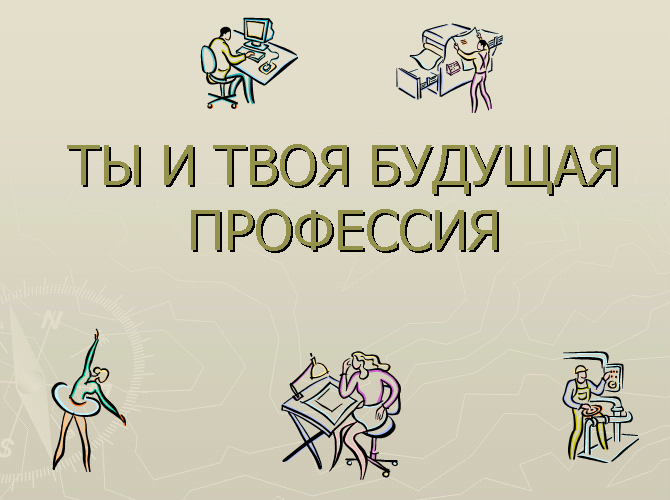 1. Представителей этих профессий объединяет одно очень важное качество – любовь к природе. Но любовь не созерцательная, а деятельная. Человек - природа. Этот тип объединяет профессии, представители которых имеют дело объектами, явлениями и процессами живой и неживой природы (ветеринар, агроном, гидролог, овцевод, механизатор, тракторист). Для них характерен общий предмет труда - животные и растения, почва и воздушная среда - природа.2. Человек-техника. Техническая фантазия, способность мысленно соединять и разъединять технические объекты – важное условие успеха в данной области. К профессиям этого типа относятся: пилоты, водители, матросы, электромонтёры, слесари и т.д., использующие технические устройства. Это могут быть пилоты, водители, матросы, электромонтёры, слесари и т.д., использующие технические устройства.3. Человек-человек. Тут для специалиста предметом труда является другой человек, а характерной чертой деятельности - необходимость воздействия на других людей. К такому типу профессий относятся учитель, врач, журналист и продавец.4. Человек - знаковая система. Люди, выбравшие этот тип профессиональной деятельности, должны уметь оперировать абстрактными понятиями, иметь широкий кругозор. Это бухгалтеры, учёные, операторы ЭВМ, люди, работающие в лабораториях, научных центрах.5. Человек - художественный образ. Людей этого типы отличает наличие живого образного мышления, художественная фантазия, талант. Склонность к одиночеству и впечатлительность, чувственность нервной системы, потому что именно эти чувства находят выражение в произведениях искусства.Это приблизительные требования к человеку, выбравшему определённый тип деятельности. И это только общие требования. Также необходимо взвесить и оценить свои способности, природные задатки.Для того, чтобы помочь вам в вопросе выбора профессии мы с вами выполним некоторую работу.Каждому ученику выдается таблица, которая будет заполняться не только детьми на классном часе, но и их родителями на родительском собрании.Заполненная таблица, должна помочь семье и ребенку определиться с выбором профессии.Для начала заполним первую строку Выбор ребенка, для этого используем таблицу «Типы профессий» (ребенок в таблице просто находит в  ту профессию, которая вызывает у него интерес и заинтересованность).Типы профессийЧтобы заполнить третью строку проведем анкетирование.Анкета «Личные интересы».Ученик, отвечая на вопросы, ставит + или – в карточке ответов.Скорее да, чем нет +Определенно нравится ++Очень нравится +++Скорее не нравится, чем нравится -Не нравится - - Совсем не нравится - - -Вопросы:1а. Ухаживать за животными.1б.  Обслуживать приборы, машины, другие механизмы.2а. Помогать больным, лечить их.2б. Составлять таблицы, схемы, программы.3а. Следить за качеством иллюстраций, плакатов.3б.  Следить за состоянием, развитием растений.4а. Обрабатывать материалы (дерево, ткань, пластмассу).4б. Рекламировать, продавать товары.5а. Обсуждать научно – популярные книги.5б. Обсуждать художественные книги, кино.6а. Выращивать цыплят, утят, котят.6б. Третировать товарищей в том, что они безответственно относятся к своим поручениям.7а. Копировать рисунки, изображения.7б. Управлять каким, либо грузовым транспортом.8а. Отыскивать, объяснять людям сведения в справочном бюро, проводить экскурсии.8б. Оформлять художественные витрины, выставки, участвовать в концерте.9а. Ремонтировать вещи, одежду, жилище.9б. Искать и исправлять ошибки в текстах, таблицах, рисунках.10а. Лечить животных.10б. Выполнять вычисления, расчеты.11а. Выводить новые сорта растений.11б. Конструировать, проектировать.12а. Разбирать споры, ссоры между людьми.12б. Разбираться, уточнять, приводить в порядок схемы, чертежи, таблицы.13а. Наблюдать, изучать работу кружков художественной самодеятельности.13б. Наблюдать и изучать жизнь насекомых.14а. Обслуживать и налаживать медицинские приборы.14б. Оказывать медицинскую помощь при ранениях.15а. Составлять точные описания, отчеты о наблюдаемых явлениях.15б. Художественно описывать, изображать события.16а. Делать лабораторные анализы в больнице.16б. Принимать, осматривать, лечить больных.17а. Красить или расписывать стены.17б. Осуществлять сборку машин или изделий.18а. Организовывать экскурсии, походы.18б. Играть на сцене.19а. Изготовлять по чертежам детали.19б. Заниматься черчением, копировать чертежи, карты.20а. Вести борьбу с вредителями растений.20б. Работать на компьютере.Подсчитайте сколько плюсов и минусов в каждом столбике, который соответствует одному из типов труда: 1 . Человек – природа2. Человек – техника3. Человек – человек4. Человек – знаковая система5. Человек – художественный образИспользуя таблицы «Востребованность профессии обществом» и «Востребованность профессии за рубежом» заполняем 8 и 9 строки сводной таблицы.Рейтинг востребованности профессийТорговый представительМенеджер по продажамБухгалтерФинансовый директорИнженерПрограммистБренд-менеджерСпециалист по рекламеСистемный администраторСпециалист по налогообложениюАрт-директорМенеджер Интернет - проектовАудиторЛогистикКорпоративный юристРейтинг выездных профессийСолист оперы и балета, артисты оркестраРадиоинженерСпециалист по аэрокосмической техникеМатематик-кибернетикПрограммистФизик-атомщикАграрий, ветеринарПреподаватель химии, металлообработкиЭкологИнженер лесного хозяйстваБиологВрач-рентгенологИнженер по биомедицинской техникеИнженер-кораблестроительИнженер-химикНу а закончим заполнение этой таблицы с вашими родителями и учителями.Заключительное слово учителя: Результаты, которые мы получим, вы узнаете от своих родителей, после родительского собрания. Но если профессия, о которой вы мечтали по полученным результатам вам не подходит и вам не хочется отказываться от мечты, займитесь самовоспитанием. Робким и застенчивым неплохо было бы побольше общаться, а пылким, нетерпеливым, общительным - учиться внимательно, слушать и быть сдержаннее. И вообще, людям любой профессии необходимо работать над собой всегда, и тогда любая мечта станет реальностью.Родительское собрание «Профессии, которые выбирают наши дети»Цель: Обозначить проблему, помочь выявить способности к определённому виду деятельности у учащихся класса.Очень скоро подойдут к концу школьные годы, и нашим детям нужно определиться, «кем быть». Как говорил Маяковский, «все работы хороши, выбирай на вкус». Но вот именно это сделать как раз непросто. Как понять, действительно ли профессия придется по вкусу, сможет ли подросток её освоить, будет ли она приносить ему материальный доход и душевное удовлетворение? Сегодня на родительском собрании мы поможем нашим детям определиться с выбором будущей профессии.Выбор профессии многие специалисты рекомендуют представлять в виде равнобедренного треугольника, стороны которого - такие понятия как "я могу", "я хочу" и "надо".Хочу - это интересы и склонности личности, которые могут проявляться уже в самом раннем возрасте (внимание, родители!), например, склонность к работе с людьми, техникой, природой и т. д.Могу - это способности человека к освоению и выполнению определенной профессиональной деятельности. Причем, выполнению быстрому и качественному. Надо - это, так сказать, социальный заказ, то есть потребность общества в людях определенных специальностей, спрос.Как вы уже догадались, человек будет удовлетворен только в том случае, если ему удастся соединить все эти стороны в стройную геометрическую конструкцию.Давайте сначала остановимся на типичных ошибках, которые вы должны избежать при выборе профессии вашим ребенком.Типичные ошибки ребенка и семьи при выборе профессииОриентация ребенка семьей сразу на профессию высшей квалификации (ученый, дипломат, директор, управляющий банком и т.п.). Пренебрежение к профессиям, которые являются непрестижными, хотя и значимыми в жизни. Отсутствие своего мнения и принятие решения не по собственной воле, а по требованию родителей или других людей. Перенос отношения к конкретному человеку - представителю той или иной профессии на саму профессию. Увлечение только внешней или какой-либо одной стороной профессии. Перенос отношения к учебному предмету на профессию, связанную с этим предметом. Подверженность влиянию друзей на выбор профессии. Отсутствие умений оценивать свои способности и возможности в выбранной профессии. Выбор профессии, определяемый материальными соображениями семьи и самого ребенка.     Чтобы не допустить этих и других ошибок, мы с вами сегодня попробуем выяснить в какой области лучше выбрать профессию вашему ребенку.Но для начала я познакомлю вас с классификацией профессий по предмету труда. (Можно использовать презентацию, подготовленную для классного часа.)«Человек – природа». Краткое описание типа профессий: все профессии, связанные с растениеводством, животноводством и лесным хозяйством. Объектами труда для представителей большинства этих профессий являются:1)    Животные, условия их роста, жизни;2)    Растения, условия их произрастания.Специалистам в этой области приходится:а) изучать, исследовать, анализировать состояние, условия жизни растений или животных (агроном, микробиолог, зоотехник, гидробиолог, агрохимик);б) Выращивать растения, ухаживать за животными (лесовод, полевод, цветовод, овощевод, птицевод, животновод, садовод, пчеловод);в) проводить профилактику заболеваний растений и животных (ветеринар, врач карантинной службы).Психологические требования: профессии этого типа к человеку: развитое воображение, наглядно-образное мышление, хорошая зрительная память, наблюдательность, способность предвидеть и оценивать изменчивые природные факторы; поскольку результаты деятельности выявляются по прошествии довольно длительного времени, специалист должен обладать терпением, должен быть готовым работать вне коллективов, иногда в трудных погодных условиях, грязи и т.п.«Человек – техника». Краткое описание типа профессий: все профессии, связанные с техникой. Большинство профессий этого типа связано:1)  С созданием, монтажом, сборкой технических устройств (специалисты проектируют, конструируют технические системы, устройства, разрабатывают процессы их изготовления. Из отдельных узлов, деталей собирают машины, механизмы, приборы, регулируют и налаживают их);2)  С эксплуатацией технических устройств (специалисты работают на станках, управляют транспортом, автоматическими системами);3)  С ремонтом технических устройств (специалисты выявляют, распознают неисправности технических систем, приборов, механизмов, ремонтируют, регулируют и налаживают их).Психологические требования: профессии этого типа к человеку: хорошая координация движений; точное зрительное, слуховое, вибрационное и кинестетическое восприятие; развитое техническое и творческое мышление и воображение; умение переключать и концентрировать внимание; наблюдательность. «Человек – знаковая система». Краткое описание типа профессий: все профессии, связанные с обсчетами, цифровыми и буквенными знаками, в том числе и музыкальные специальности. Большинство профессий этого типа связано с переработкой информации и различается по особенностям предмета туда. Это могут быть:1)    Тексты на родном или иностранных языках (редактор, корректор, машинистка, делопроизводитель, телеграфист, наборщик);2)    Цифры, формулы, таблицы (программист, оператор ЭВМ, экономист, бухгалтер, статистик);3)    Чертежи, схемы, карты (конструктор, инженер-технолог, чертежник, копировальщик, штурман, геодезист);4)    Звуковые сигналы (радист, стенографист, телефонист, звукооператор).Психологические требования: профессии этого типа к человеку: хорошая оперативная и механическая память; способность к длительной концентрации внимания на отвлеченном (знаковом) материале; хорошее распределение и переключение внимания, умение видеть то, что стоит за условными знаками; усидчивость, терпение; логическое мышление.«Человек – художественный образ». Краткое описание типа профессий: все творческие специальности. Большинство профессий этого типа связано:1)  С созданием, проектированием художественных произведений (писатель, художник, модельер, архитектор, скульптор, журналист, хореограф);2)  С воспроизведением, изготовлением различных изделий по образцу (ювелир, реставратор, гравер, музыкант, актер, столяр-краснодеревщик);3)  С размножением художественных произведений в массовом производстве (мастер по росписи фарфора, шлифовщик по камню и хрусталю, маляр, печатник).Психологические требования: профессии этого типа к человеку: художественные способности; развитое зрительное восприятие; наблюдательность, зрительная память; наглядно-образное мышление; творческое воображение; знание психологических законов эмоционального воздействия на людей.«Человек – человек». Краткое описание типа профессий: все профессии, связанные с обслуживанием людей, с общением. Большинство профессий этого типа связано:1)    с воспитанием, обучением людей (воспитатель, учитель, спортивный тренер)2)    с медицинским обслуживанием (врач, фельдшер, медсестра, няня);3)    с бытовым обслуживанием (продавец, парикмахер, официант, вахтер);4)    с информационным обслуживанием (библиотекарь, экскурсовод, лектор);5)    с защитой общества и государства (юрист, милиционер, инспектор, военнослужащий).Многие должности (директор, бригадир, начальник цеха, профсоюзный организатор) связаны с работой с людьми, поэтому ко всем руководителям предъявляются те же требования, что и к специалистам профессий типа «человек – человек».Психологические требования: профессии этого типа к человеку: стремление к общению, умение легко вступать в контакт с незнакомыми людьми; устойчивое хорошее самочувствие при работе с людьми; доброжелательность, отзывчивость; выдержка. Умение сдерживать эмоции; способность анализировать поведение окружающих и свое собственное, понимать намерения и настроение других людей, способность разбираться во взаимоотношениях других людей, умение улаживать разногласия между ними, организовывать их взаимодействие; способность мысленно ставить себя на место другого человека, умение слушать, учитывать мнение другого человека. Способность владеть речью, мимикой, жестами; развитая речь, способность находить общий язык с разными людьми; умение убеждать людей; аккуратность, пунктуальность, собранность; знание психологии людей.       Сейчас я раздам вам таблицы, которые заполняли ваши дети и учителя.Учителям, работающим в этом классе, предлагалось перед собранием заполнить следующую таблицу, а классный руководитель по ее итогам заполнил пункт 7 в сводной таблице.Также по сводной ведомости успеваемости классный руководитель заполняет пункт 6 в сводной таблице. Сводная таблица перед вами с ее промежуточными результатами, теперь дело за вами, дорогие родители.Родители также как и дети по материалам таблицы «Типы профессий» заполняют пункт 2, а по результатам анкетирования «Личные интересы» пункт 4. Далее заполняется пункт 5 и 10.Теперь вся сводная таблица заполнена, и вы вместе со своими детьми можете сделать правильный выбор. Анализ этой информации поможет вам правильно выбрать профессию, специальность, дело, которому ваш ребенок сможет посвятить свою жизнь. И я уверена, что через несколько лет среди наших детей будут замечательные доктора, выдающиеся ученые, знаменитые изобретатели, отличные юристы.Результаты данного исследования по 9 классуЛитератураУчебно-методический кабинет профессиональной ориентации: Кн. для учителя/ Л.В. Ботякова, А.Е.Голомшок, С.С. Гриншпун и др. - М.:Просвещение, .Газарян Спартак Суренович. Ты выбираешь профессию. - 2-6 изд., дораб. и доп. - М.:Мол.Гвардия, .М.Бендюков, И. Соломин. Диалоги о выборе профессии. - Издательский дом "РОСТ". - С-П.:2001 г.Пряжников Н.С. Профориентация в школе и колледже: игры, упражнения, опросники (8-11 класс)Шмидт В.Р. Классные часы и беседы по профориентации для старшеклассников: 8-11 класс. Издательство: ТЦ Сфера.2007.Профессия, которая мне нравитсяПрофессия, которую мне советуют выбрать родители.ЦенностиНомер ценности в ответах  уч-сяСумма номеров (ранг)Хорошее образование1,4,8…Хорошая работа и карьера4,6,1…Счастливая семья4,9,3…Параметры выбораЧеловек-человекЧеловек-природаЧеловек-техникаЧеловек знаковая системаЧеловек художественный образ1. Выбор ребенка2. Выбор родителя3.Личные интересы (мнение ребенка)4.Личные интересы (мнение родителей)5.Семейные традиции6.Учебная успешность7.Мнение учителей8.Востребованность профессии обществом9.Востребованность профессии за рубежом10.Наличие возможности для поступления в ВУЗИтогЧеловек-человекЧеловек-природаЧеловек-техникаЧеловек знаковая системаЧеловек художественный образПарикмахерПродавецВрачУчительСудебно-медицинский экспертСоциологПедагогТренерЭкскурсоводВоспитательОрганизатор торговлиАдвокатИнспектор милицииПсихологМенеджер по продажамТорговый представительАдминистраторАгрономЗоотехникВетеринарЗооинженерЕгерьБиолог- исследовательФлористСадовникГеологПчеловодПочвоведИнженер-механикИнженер-электрикСлесарь-ремонтникИнженер-конструкторВодолазВодительРадиотехникШвеяСвязистТокарьПрограммистЧертежник-картографМатематикРедакториздательстваЯзыковедФинансистБухгалтерНотариусФотографДелопроизводительМаркетологСпециалист по налогообложениюАудиторПлановикХудожник-декораторХудожник-реставраторНастройщик музыкальных инструментовАртистИскусствоведЦветовод-декораторДизайнер интерьераКомпозиторБренд-менеджерСпециалист по рекламеИмиджмейкер1а1б2а2б3а3б4а4б5а5б6а6б7а7б8а8б9а9б10а10б11а11б12а12б13а13б14а14б15б15б16а16б17а17б18а18б19а19б20а20бФ.И.О. ученикаЧеловек - природаЧеловек - техникаЧеловек - ЧеловекЧеловек – знаковая системаЧеловек – художественный образЧеловек - природаЧеловек - техникаЧеловек - ЧеловекЧеловек – знаковая системаЧеловек – художественный образКоличество учеников